WILDFLOWERS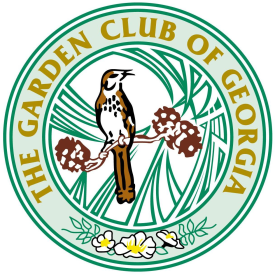 DIGITAL PHOTOGRAPHIC CONTESTApplication Form – due by March 15th  Category I – Garden Club Member                   Category II – Non Garden Club MemberPaste two original photos in the space below:  One close-up of the wildflower, and one photo of the same flower taken from 5-10 feet to show the locale, setting or grouping of the flower.  Save this WORD document with the filename:  WildflowerPhoto-YourName- and number of your entry  (you may enter more than once)  ex:  WildflowerPhoto-SueSmith-2Send the WORD document  to both EVELYNA ROGERS  rogers2767@bellsouth.net   and Barbara Bourque  b.bourque@comcast.net   AND send the same two photos as  high resolution jpg attachments at the same time ( We will use these for judging purposes - better quality and we will be able to enlarge them ).    (if applicable) Garden Club:District:Name:Address:City:State:State:Zip:Zip:Phone:Email:Common Name of WildflowerBotanical Name of WildflowerBotanical Name of WildflowerBotanical Name of WildflowerDate of photo:Specific Location: (Rome woodland, Amicalola Park- full sun, Blue Ridge Mountainside,  Lowndes County roadside,   Augusta meadow,  Columbus riverbank, Tybee Island beach, etc. Specific Location: (Rome woodland, Amicalola Park- full sun, Blue Ridge Mountainside,  Lowndes County roadside,   Augusta meadow,  Columbus riverbank, Tybee Island beach, etc. Specific Location: (Rome woodland, Amicalola Park- full sun, Blue Ridge Mountainside,  Lowndes County roadside,   Augusta meadow,  Columbus riverbank, Tybee Island beach, etc. Specific Location: (Rome woodland, Amicalola Park- full sun, Blue Ridge Mountainside,  Lowndes County roadside,   Augusta meadow,  Columbus riverbank, Tybee Island beach, etc. Specific Location: (Rome woodland, Amicalola Park- full sun, Blue Ridge Mountainside,  Lowndes County roadside,   Augusta meadow,  Columbus riverbank, Tybee Island beach, etc. Specific Location: (Rome woodland, Amicalola Park- full sun, Blue Ridge Mountainside,  Lowndes County roadside,   Augusta meadow,  Columbus riverbank, Tybee Island beach, etc. Specific Location: (Rome woodland, Amicalola Park- full sun, Blue Ridge Mountainside,  Lowndes County roadside,   Augusta meadow,  Columbus riverbank, Tybee Island beach, etc. 